EDITAL PROGRAD/UFCAT Nº 08/2022Seleção de Estagiários da Universidade Federal de Catalão AUTODECLARAÇÃO ÉTNICO-RACIALEu, 			, Portador do RG nº 	, CPF de nº 	, declaro que sou:Preto	(	)		Pardo	(    )para o fim específico de atender ao Item 4 do Edital nº. 08/2022 de seleção de estagiários para preenchimento das vagas de estágio curricular não obrigatório da Universidade Federal  de Catalão - UFCAT.Estou ciente de que se for detectada falsidade desta declaração, estarei sujeito às penalidades legais, inclusive de eliminação desta  Seleção, em qualquer fase,  e de anulação do meu  Termo de Compromisso de Estágio (caso tenha iniciado a vigência de estágio) após procedimento administrativo regular, em que sejam assegurados o contraditório e a ampla defesa. Catalão, 	/ 	/ 2022.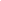 Assinatura do candidato